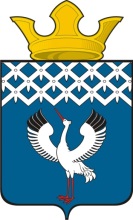  Российская ФедерацияСвердловская областьДумамуниципального образованияБайкаловского сельского поселения      43-е заседание 4-го созыва                         РЕШЕНИЕ29 апреля 2021г.                        с.Байкалово                                              № 225Об объявлении конкурса по отбору кандидатур на должность главы муниципального образования Байкаловского сельского поселенияВ соответствии с Уставом Байкаловского сельского поселения, Положением о порядке проведения конкурса по отбору кандидатур на должность главы муниципального образования Байкаловского сельского поселения, Дума муниципального образования Байкаловского сельского поселения РЕШИЛА:1. Объявить конкурс по отбору кандидатур на должность главы муниципального образования Байкаловского сельского поселения (далее – конкурс) и утвердить текст объявления (прилагается). 2.  Утвердить персональный состав членов конкурсной комиссии по отбору кандидатур на должность главы Байкаловского сельского поселения, назначаемых Думой Байкаловского сельского поселения:1) Кузеванова Светлана Васильевна, председатель Думы Байкаловского сельского поселения2) Андреева Татьяна Абдулловна, заместитель председателя Думы Байкаловского сельского поселения3) Кошелева Марина Сергеевна, специалист Байкаловского сельского поселения по юридическим вопросам4) Захаров Владимир Васильевич, руководитель международной ассоциации ветеранов ГСВГ-ЗГВ Байкаловское отделение Свердловской области3. Назначить проведение конкурса по адресу: с. Байкалово ул. Революции, 21, зал заседаний Думы Байкаловского сельского поселения:I этап конкурса (конкурс документов) – 22.06.2021 года в 10.00.II этап конкурса (конкурсные испытания) – решением конкурсной комиссии по итогам I этапа конкурса. 4. Установить приём документов, подлежащих представлению в конкурсную комиссию, в соответствии с Положением о порядке проведения конкурса по отбору кандидатур на должность главы муниципального образования Байкаловского сельского поселения (далее – Положение) с 11.05.2021 года по 21.05.2021 года (включительно, кроме субботы, воскресенья и праздничных дней)  ежедневно с 08.00 час. до 16.00 час., (перерыв с 12.00 час. до 13.00 час.) по адресу: с. Байкалово ул. Революции, 21, зал заседаний Думы Байкаловского сельского поселения.5. Назначить ответственного за осуществление приема документов от кандидатов, их регистрацию и материально-техническое обеспечение работы конкурсной комиссии Чащину Т.В., специалиста Думы Байкаловского сельского поселения.6.  Установить, что при проведении второго этапа конкурса будет использоваться конкурсное испытание – собеседование с изложением программы развития Байкаловского сельского поселения в рамках полномочий главы Байкаловского сельского поселения. 7. Уведомить Губернатора Свердловской области об объявлении конкурса и Главу Байкаловского муниципального района об объявлении конкурса и начале формирования конкурсной комиссии не позднее дня, следующего за днем принятия настоящего решения.8. Настоящее решение вступает в силу со дня его официального опубликования.9. Настоящее решение опубликовать (обнародовать) в официальном средстве массовой информации и разместить на официальных сайтах Думы Байкаловского сельского поселения и Администрации Байкаловского сельского поселения в сети Интернет.9. Контроль за исполнением решения возложить на комиссию по соблюдению законности и вопросам местного самоуправления (Чернаков В.В.).Председатель Думы муниципального образования Байкаловского сельского поселения                           		С.В.Кузеванова29 апреля 2021г.                  Глава муниципального образования Байкаловского сельского поселения                              	 	Д.В.Лыжин                 29 апреля 2021г.                                                                                                   Утверждено: решением Думы МО Байкаловского поселения от 29.04.2021г.№ 225ОБЪЯВЛЕНИЕо проведении конкурса по отбору кандидатур на должность главы муниципального образования Байкаловского сельского поселенияДума Байкаловского сельского поселения объявляет о начале приема документов от граждан, желающих принять участие в конкурсе по отбору кандидатур на должность главы муниципального образования Байкаловского сельского поселения (далее – конкурс)Дата проведения конкурса:  I этап конкурса – 22.06.2021 года;II этап конкурса – решением конкурсной комиссии по итогам I этапа конкурса.Время проведения конкурса: 1 этап проведения конкурса 10.00 час.Место проведения конкурса: с. Байкалово ул. Революции д.21, зал заседаний Думы Байкаловского сельского поселения.Срок приема документов для участия в конкурсе: с 11.05.2021 года по 21.05.2021 года (включительно, кроме субботы, воскресенья и праздничных дней).Время приема документов для участия в конкурсе: ежедневно с 08.00 час. до 16.00 час., (перерыв с 12.00 час. до 13.00 час.). Место приема документов для участия в конкурсе: с. Байкалово ул. Революции д.21, зал заседаний Думы Байкаловского сельского поселения (специалист Чащина Т.В.).Условия проведения конкурса:В соответствии с законодательством Российской Федерации и Свердловской области право на участие в конкурсе имеют граждане Российской Федерации, достигшие возраста 21 года.К участию в конкурсе не допускаются граждане:1) признанные судом недееспособными или содержащиеся в местах лишения свободы по приговору суда;2) имеющие гражданство иностранного государства либо вид на жительство или иной документ, подтверждающий право на постоянное проживание гражданина Российской Федерации на территории иностранного государства;3) осужденные к лишению свободы за совершение тяжких и (или) особо тяжких преступлений и имеющие на момент представления в конкурсную комиссию документов, неснятую и непогашенную судимость за указанные преступления;4) осужденные к лишению свободы за совершение тяжких преступлений, судимость которых снята или погашена, – до истечения десяти лет со дня снятия или погашения судимости;5) осужденные к лишению свободы за совершение особо тяжких преступлений, судимость которых снята или погашена, – до истечения пятнадцати лет со дня снятия или погашения судимости;6) осужденные за совершение преступлений экстремистской направленности, предусмотренных Уголовным кодексом Российской Федерации, и имеющие на момент представления в конкурсную комиссию документов, неснятую и непогашенную судимость за указанные преступления, если на таких лиц не распространяется действие пунктов 4 и 5;7) подвергнутые административному наказанию за совершение административных правонарушений, предусмотренных статьями 20.3 и 20.29 Кодекса Российской Федерации об административных правонарушениях, если документы, представлены в конкурсную комиссию до окончания срока, в течение которого лицо считается подвергнутым административному наказанию.8) при наличии в отношении гражданина Российской Федерации вступившего в силу решения суда о лишении его права занимать государственные и (или) муниципальные должности в течение определенного срока, если документы представлены в конкурсную комиссию до окончания соответствующего срока.Для участия в конкурсе представляются следующие документы:1) заявление в письменной форме на участие в конкурсе с обязательством в случае его избрания на должность главы муниципального образования прекратить деятельность, несовместимую со статусом главы муниципального образования.В заявлении указываются фамилия, имя, отчество, дата и место рождения, адрес места жительства, серия, номер и дата выдачи паспорта или документа, заменяющего паспорт гражданина, наименование или код органа, выдавшего паспорт или документ, заменяющий паспорт гражданина, идентификационный номер налогоплательщика (при наличии), гражданство, сведения о профессиональном образовании (при наличии) с указанием организации, осуществляющей образовательную деятельность, года ее окончания и реквизитов документа об образовании и о квалификации, основное место работы или службы, занимаемая должность (в случае отсутствия основного места работы или службы – род занятий). Если гражданин является депутатом и осуществляет свои полномочия на непостоянной основе, в заявлении должны быть указаны сведения об этом и наименование соответствующего представительного органа. Если у гражданина имелась или имеется судимость, в заявлении указываются сведения о судимости гражданина, а если судимость снята или погашена, справку о наличии (отсутствии) судимости, выданную в порядке, установленном законодательством Российской Федерации;2) копию и оригинал паспорта или заменяющего его документа;3) копии документов об образовании, подтверждающие указанные в заявлении сведения об образовании, заверенные нотариально или кадровой службой по месту работы (службы);4) копию трудовой книжки, заверенную нотариально или кадровой службой по месту работы (службы), или иные документы, подтверждающие трудовую (служебную) деятельность гражданина; 5) согласие на обработку персональных данных, получение информации от третьих лиц в рамках проведения в отношении кандидата проверочных мероприятий.6) заключение медицинского учреждения по форме N 001-ГС/у, утвержденной Приказом Министерства здравоохранения и социального развития Российской Федерации от 14.12.2009 N 984н.7) справку о наличии (отсутствии) судимости, выданную в порядке, установленном законодательством Российской Федерации;8) копию и оригинал свидетельства о постановке физического лица на учет в налоговом органе по месту жительства на территории Российской Федерации;9) копии и оригиналы документов воинского учета – для граждан, пребывающих в запасе, и лиц, подлежащих призыву на военную службу;10) сведения о размере и об источниках доходов гражданина, а также об имуществе, принадлежащем гражданину на праве собственности (в том числе совместной собственности), о вкладах в банках, ценных бумагах. Указанные сведения представляются по форме, установленной федеральным законом, устанавливающим основные гарантии избирательных прав граждан Российской Федерации (обязательны к заполнению все разделы формы);11) сведения о принадлежащем гражданину, его супруге (супругу) и несовершеннолетним детям недвижимом имуществе, находящемся за пределами территории Российской Федерации, об источниках  получения средств, за счет которых приобретено указанное имущество, об обязательствах имущественного характера за пределами территории Российской Федерации гражданина, а также сведения о таких обязательствах его супруги (супруга) и несовершеннолетних детей. Указанные сведения представляются по форме, предусмотренной указом Президента Российской Федерации (обязательны к заполнению все разделы формы);12) сведения о своих расходах, а также о расходах своих супруги (супруга) и несовершеннолетних  детей  по каждой сделке по приобретению земельного участка, другого объекта недвижимости, транспортного средства, ценных бумаг, акций (долей участия, паев в уставных (складочных) капиталах организаций), совершенной в течение последних трех лет,       последних года, предшествующих совершению сделки, и об источниках получения средств, за счет которых совершена сделка. Указанные сведения представляются по форме, предусмотренной указом Президента Российской Федерации (обязательны к заполнению все разделы формы);13) По желанию гражданина им могут быть представлены документы о дополнительном профессиональном образовании, о присвоении учёной степени, учёного звания, о награждении наградами и присвоении почётных званий и иные документы, характеризующие его личность и профессиональную подготовку.14) К моменту представления в конкурсную комиссию документов, указанных в части  первой  пункта 28, гражданин обязан закрыть счета (вклады), прекратить хранение наличных денежных средств и ценностей в иностранных банках, расположенных за пределами территории Российской Федерации, и (или) осуществить отчуждение иностранных финансовых инструментов, представить письменное уведомление о том, что он не имеет счетов (вкладов), не хранит наличные денежные средства и ценности в иностранных банках, расположенных за пределами территории Российской Федерации, не владеет и (или) не пользуется иностранными финансовыми инструментами.Сведения, представленные гражданином для участия в конкурсе, по решению конкурсной комиссии подвергаются проверке в установленном законодательством Российской Федерации порядке.Несвоевременное и неполное представление гражданином документов является основанием для отказа гражданину в приёме документов для участия в конкурсе.На основании представленных документов конкурсная комиссия принимает решение о допуске гражданина либо об отказе в допуске к участию в конкурсе.Кандидат вправе представить в конкурсную комиссию письменное заявление об отказе от участия в конкурсе. С момента поступления указанного заявления в конкурсную комиссию кандидат считается снявшим свою кандидатуру.Указанные документы граждане подают лично по адресу: с. Байкалово ул. Революции д.21, зал заседаний Думы Байкаловского сельского поселения (специалист Чащина Т.В.), тел. (34362) 2-02-46.Установить, что конкурс проводится в два этапа: 1 этап конкурса – 22.06.2021 года.На первом этапе конкурсная комиссия проводит проверку достоверности сведений, представленных кандидатами, а также проверку соответствия кандидатов требованиям, указанным в пункте 27 Положения, на основании представленных ими документов, а также информации, представленной правоохранительными органами, иными государственными органами, органами местного самоуправления и их должностными лицами. Изучение указанных документов и информации осуществляется в отсутствие кандидатов.Первый этап конкурса может быть проведен путем использования систем  видеоконференц-связи при наличии технической возможности осуществления видеоконференц-связи.По итогам первого этапа конкурса конкурсная комиссия принимает одно из следующих решений:1) о признании первого этапа конкурса состоявшимся с утверждением кандидатов, допущенных к участию во втором этапе конкурса;2) о признании конкурса несостоявшимся в следующих случаях:- наличия одного кандидата;- признания всех кандидатов не соответствующими требованиям, указанным в пункте 27 Положения;- подачи всеми кандидатами заявлений об отказе от участия в конкурсе.Конкурсная комиссия уведомляет в письменной форме о принятом решении кандидатов, допущенных к участию во втором этапе конкурса, а также кандидатов, не допущенных к участию во втором этапе конкурса, с указанием причин отказа в допуске к участию во втором этапе конкурса в срок не позднее 5 рабочих дней до дня проведения второго этапа конкурса.2 этап конкурса – по итогам I этапа конкурса и решения конкурсной комиссии.На втором этапе конкурса комиссия проводит оценку профессиональных и личностных качеств кандидатов, допущенных к участию во втором этапе конкурса, их умений, знаний, навыков на основании представленных документов и по результатам конкурсных испытаний.При проведении второго этапа конкурса оценка профессиональных и личностных качеств кандидатов проводится в форме:1)  индивидуального собеседования;  2) устного и письменного изложения своих предложений программы развития Байкаловского сельского поселения в рамках полномочий главы муниципального образования объемом не более 15 страниц машинописного текста и тезисы к ней в объеме до 3 страниц машинописного текста. Представление Программы возможно в виде презентации.В качестве конкурсного задания кандидат представляет в конкурсную комиссию разработанную им программу действий, направленную на улучшение социально-экономической ситуации в Байкаловском сельском поселении. Программа должна содержать:-  оценку текущего социально-экономического состояния муниципального образования;- описание основных социально-экономических проблем муниципального образования;- комплекс предлагаемых кандидатом мер, направленных на улучшение социально-   экономического положения и решение основных проблем муниципального образования;- предполагаемую структуру местной администрации;- предполагаемые сроки реализации программы. 	При оценке профессиональных и личностных качеств каждого из кандидатов конкурсная комиссия исходит из уровня профессиональной подготовки, стажа и опыта работы, знаний (в том числе владение инфраструктурой поселения), умений, навыков и иных качеств, выявленных в результате проведения конкурса.Неявка кандидата для участия во втором этапе конкурса считается отказом от участия в конкурсе, за исключения случая признания конкурсной комиссией причины неявки кандидата уважительной. По результатам второго этапа конкурса конкурсная комиссия принимает одно из следующих решений:1) о представлении кандидатов на рассмотрение Думы Байкаловского сельского поселения. В данном решении должны содержаться также рекомендации конкурсной комиссии в отношении каждого из кандидатов об избрании на должность главы муниципального образования Байкаловского сельского поселения;2) о признании конкурса несостоявшимся в следующих случаях:- признания всех кандидатов несоответствующим требованиям, указанным в объявлении;- отсутствия кандидатур для представления к избранию на должность главы муниципального образования Байкаловского сельского поселения;- подачи всеми кандидатами заявлений об отказе от участия в конкурсе.Конкурсная комиссия уведомляет в письменной форме о принятом по результатам конкурса решении каждого из кандидатов, принявших участие в конкурсе, в срок не позднее 5 рабочих дней со дня принятия конкурсной комиссией соответствующего решения.Решение конкурсной комиссии по результатам конкурса направляется в Думу Байкаловского сельского поселения не позднее, чем на следующий день после принятия решения.Рассмотрение Думой Байкаловского сельского поселения вопроса об избрании главы муниципального образования Байкаловского сельского поселения из числа кандидатов, представленных конкурсной комиссией по результатам конкурса, осуществляется в порядке, предусмотренном Регламентом Думы Байкаловского сельского поселения.Информация о результатах конкурса подлежит опубликованию в официальном средстве массовой информации и размещению на официальных сайтах в сети Интернет Думы Байкаловского сельского поселения администрации Байкаловского сельского поселения в течение 5 рабочих дней со дня принятия конкурсной комиссией решения по результатам конкурса.Кандидат вправе обжаловать решение конкурсной комиссии по результатам конкурса в соответствии с законодательством Российской Федерации.Расходы кандидатов и граждан, не допущенных к участию в конкурсе, связанные с участием в конкурсе, осуществляются за счёт их собственных средств.Документы кандидатов и граждан, не допущенных к участию в конкурсе, могут быть им возвращены по письменному заявлению в течение трёх лет со дня завершения конкурса. До истечения указанного срока документы хранятся в архиве Думы Байкаловского сельского поселения, после чего подлежат уничтожению.        Условия конкурса с указанием требований к кандидатам, перечнем документов, необходимых для участия в конкурсе, и порядок проведения конкурсных испытаний определены Положением о проведении конкурса по отбору кандидатур на должность главы муниципального образования Байкаловского сельского поселения, утвержденным решением Думы Байкаловского сельского поселения от 29.04.2021 № 224. Дополнительную информацию о конкурсе по отбору кандидатур на должность главы муниципального образования Байкаловского сельского поселения можно получить по адресу: с. Байкалово ул. Революции д.21, зал заседаний Думы Байкаловского сельского поселения, тел. (34362) 2-02-46; на официальном сайте Байкаловского сельского поселения в сети Интернет.                                                                                                                                             